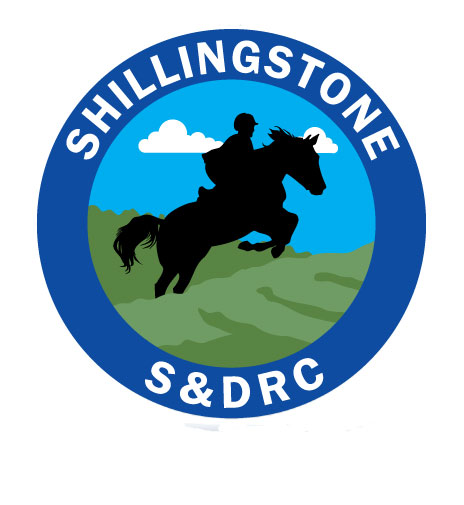 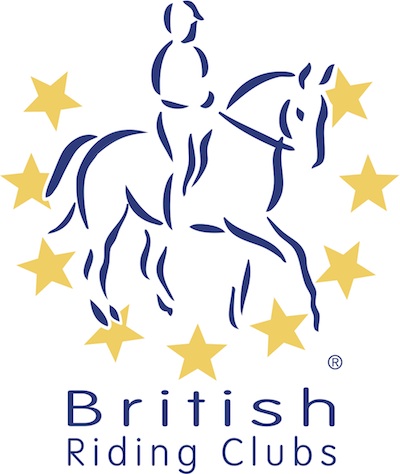 SDRC Training Policy The aim of SDRC clinics is to offer the opportunity for members to receive high quality, professional instruction in order to promote good horseman ship amongst our members. The objectives of our clinics are to offer members the opportunity to:  To have fun, riding together and enjoying our horsesTo encourage good fellowship amongst members, to work together to meet club objectives To advance member’s skills and knowledge in horsemanshipTo be inclusive, embracing difference and valuing diversityTo prepare and train for BRC qualifiers and events Planning regular clinics to meet the needs of our members Clinics are only available for members of SDRC Non-members may attend up to a maximum of 2 “taster” clinics in I year, to see if they would like to join the club.  An extra charge of £5 per clinic will be made for each clinic attended.  The number of clinics, location, instructors and discipline is organized by the full committee on a quarterly basis.  This will be based upon know membership needs, previous attendance and timed to offer members the opportunity to prepare for seasonal disciplines and BRC qualifiersMembers are encouraged, via the SDRC Face book page and at the AGM to share their ideas and request for clinics, venues, instructors and disciplines. Organisation and management of each booked clinicThe organisation and running of each clinic is extremely time consuming, especially when changes are made at short notice. To alleviate the stress and work of our committee, members are asked to please follow the guidance below. Each clinic will have a nominated member of the committee to manage and attend the clinicNon-members may attend up to a maximum of 2 “taster” clinics in I year, to see if they would like to join the club.  An extra charge of £5 per clinic will be made for each clinic attended.  Details of the clinics can be found on the website and Equo, they may also be advertised of the SDRC Face book pageClinics can only be booked via Equo- A booking charge of £1.50 is made by Equo. (If booking several events at once the booking fee remains at £1.50 so therefore it is more cost effective to complete more than one booking at a time.)To use Equo you will need to set up a password protected account. Please ensure your contact details are correct in case we need to contact youPlease make sure you enter the correct class. Classes are organised around the ability of horse/riderYou will not usually be sent a reminder If you have any questions about the clinic please contact us via Shillingstone@hotmail.com Messages left on Face Book and committee personal mobiles are likely to be mislaid. Once a booking has been made a refund may be possible. For clinics on Wednesday you will need to contact by the preceding Sunday. For other clinics at least 48 hours notice is required.  If this is not possible you may swap your place with another rider.  This must be for the same clinic and class (e.g. jumping height).  The riders involved must organise any exchange of payments between themselves. The rider must inform the club of this change as soon as possible by emailing the club account. (Shillingstone@hotmail.com)If we have to cancel a clinic you will be informed as soon as possible and a full refund will be issued.  (please refer to refund policy) Club sponsorship On an annual basis the committee will nominate a proportion of the club funds to a sponsorship fund.  This will vary and dependent on the fiscal health of the club. This sponsorship fund will potentially be available for: Team training in preparation for a BRC qualifier Specialist training for novice, young horseSpecialist training for nervous and or inexperienced riderFinancial contribution towards the cost of BRC Championships - (this usually includes entry fee,  and cost of onsite stabling) To apply for funding the member must complete the SDRC form and be able to demonstrate how this SDRC approved event will further the club objectives.  Applicants should preferably have been a member of SDRC for at least 2 years and/or attended a minimum of 3 club events. The committee are responsible for agreeing applications whilst ensuring that suitable funds are available to support the request. Evaluation of clinics Please let us have your feedback on our clinics and share your ideas as to how we can continue to develop our offerIf you have any concerns about a clinic, instructor, venue or anything else please contact our safe guarding officer in confidence, at Shillingstone@hotmail.comFor details of our refund policy please go to: https://www.shillingstoneanddistrictrc.co.uk/policy